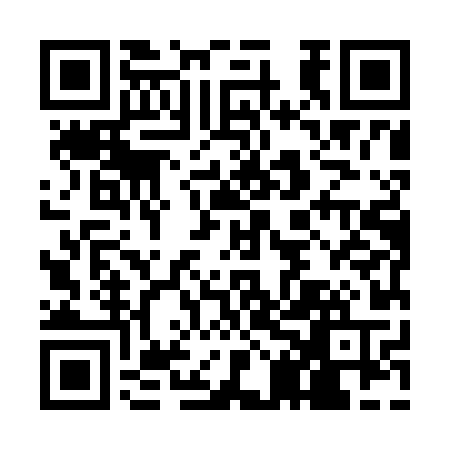 Prayer times for Abdullah Patel, PakistanMon 1 Apr 2024 - Tue 30 Apr 2024High Latitude Method: Angle Based RulePrayer Calculation Method: University of Islamic SciencesAsar Calculation Method: ShafiPrayer times provided by https://www.salahtimes.comDateDayFajrSunriseDhuhrAsrMaghribIsha1Mon5:046:2112:334:016:468:022Tue5:036:2012:334:016:468:033Wed5:026:1912:334:016:478:034Thu5:016:1812:324:016:478:045Fri5:006:1712:324:006:478:056Sat4:596:1612:324:006:488:057Sun4:586:1512:314:006:488:068Mon4:576:1412:314:006:498:069Tue4:566:1312:313:596:498:0710Wed4:546:1212:313:596:498:0711Thu4:536:1112:303:596:508:0812Fri4:526:1012:303:596:508:0813Sat4:516:0912:303:586:518:0914Sun4:506:0812:303:586:518:1015Mon4:496:0712:293:586:528:1016Tue4:486:0712:293:586:528:1117Wed4:476:0612:293:576:538:1118Thu4:466:0512:293:576:538:1219Fri4:456:0412:283:576:538:1320Sat4:446:0312:283:576:548:1321Sun4:436:0212:283:566:548:1422Mon4:426:0112:283:566:558:1523Tue4:416:0012:283:566:558:1524Wed4:406:0012:283:566:568:1625Thu4:395:5912:273:556:568:1626Fri4:385:5812:273:556:578:1727Sat4:375:5712:273:556:578:1828Sun4:365:5612:273:546:588:1829Mon4:355:5612:273:546:588:1930Tue4:345:5512:273:546:598:20